Path to Moral ExcellenceInterpersonal Development: Being Generous and Understanding OthersAccept multilateral viewpoints; be tolerant to different opinions; 
be generous and forgiving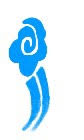 Story：Be Nice to the NeighboursLearn from a StoryStory adapted from (Song Dynasty) Chapter 4, Dongpo Zhi Lin (by Su Shi) Let Us Discuss沈驎士為甚麼把自己的鞋子給鄰居了呢？故事中的鄰居，有哪些地方做得對？哪些地方做得不對？試加以說明。如果你的同學誤以為你的物品是屬於他的，你會怎麼做？為甚麼？沈驎士有甚麼地方值得我們學習？你認識有這種優點的人嗎？試和同學分享一下。Quotations from the Classics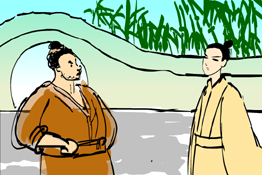 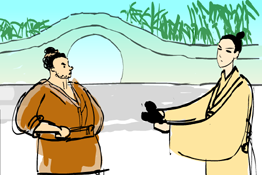 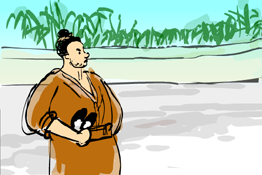 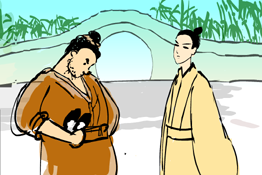 